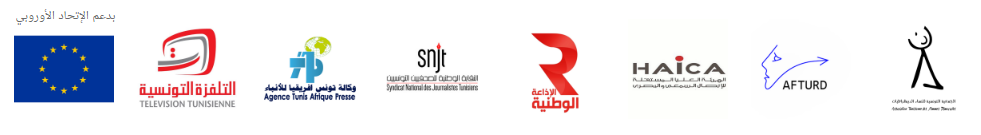 الاحتفال باليوم العالمي للمرأةملتقى الإعلان عن إطلاق موقع "خبيرات تونس"يوم 6 مارس 2017  بنزل المرادي  افريقيا - تونس  9:15  التسجيل واستقبال المشاركين9:30 الافتتاح وكلمة الترحيب  الجلسة الأولى: كلمات التقديم حول المساواة في النوع الاجتماعي بمناسبة البوم العالمي للمرأة.  مدير الجلسة: ممثل برنامج مادميديا ميكاييل راندال- رئيس النقابة الوطنية للصحفيين التونسيين ناجى البغوري- سفير الاتحاد الأوروبي بتونس باتريس بغاميني                                           - مكلف بالبرامج بمكتب اليونسكو بتونس سيدريك نيري - رئيس الهيئة العليا المستقلة للاتصال السمعي البصري النوري اللجمي- رئيسة الجمعية التونسية للنساء الديمقراطيات منية بن جميع - رئيسة جمعية النساء التونسيات من أجل البحث و التنمية سلوى كنوالجلسة الثانية: المساواة والتنوع وصورة المرأة في المشهد الإعلامي في تونس10:15 مديرة الجلسة: سناء بن عاشور رئيسة جمعية  ''بيتي''- مداخلة الرئيسة المديرة العامة لوكالة تونس إفريقيا للأنباء حميدة البور - كلمة رئيس مدير عام التلفزة التونسية (إلياس الغربي)- كلمة رئيس مدير عام الإذاعة التونسية (عبد الرزاق الطبيب) أو زهير بن أحمد مدير العلاقات الخارجية بالإذاعة الوطنية- نقاش11:15 استراحة  قهوة11:30 ندوة صحفية تقديم موقع «خبيرات تونس" والإعلان عن إطلاقه: الكاتبة العامة للنقابة الوطنية للصحفيين التونسيين سكينة عبد الصمد.11:45  نقاش13:00 : الغذاء